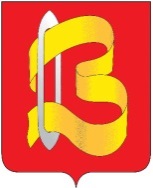 ПОСТАНОВЛЕНИЕАДМИНИСТРАЦИИ ГОРОДСКОГО ОКРУГА ВИЧУГА21 декабря 2023 г.                                                                                                № 1172О внесении изменений в постановление администрации городского округа Вичуга от 31.08.2017 №818 В соответствии с Федеральным законом от 06.10.2003 № 131-ФЗ «Об общих принципах организации местного самоуправления в Российской Федерации», руководствуясь Уставом городского округа Вичуга, ПОСТАНОВЛЯЮ:1. Внести изменения в постановление администрации городского округа Вичуга от 31.08.2017 № 818 «Об утверждении муниципальной программы городского округа Вичуга  «Формирование комфортной городской среды», изложив  приложение 7  к муниципальной программе городского округа Вичуга «Формирование комфортной городской среды»  в новой редакции согласно приложению к настоящему постановлению.2. Настоящее постановление вступает в силу со дня его подписания и подлежит размещению на официальном сайте администрации городского округа Вичуга в информационно-телекоммуникационной сети "Интернет" и опубликованию в Вестнике органов местного самоуправления городского округа Вичуга.3. Контроль за исполнением настоящего постановления оставляю за собой.Глава городского округа Вичуга                                                           П.Н. ПлоховПриложение к  постановлению  администрации городского округа Вичуга  от 21.12.2023 г. № 1172 Приложение 7к муниципальной программегородского округа Вичуга«Формирование комфортнойгородской среды»Подпрограмма «Благоустройство дворовых территорий городского округа Вичугав рамках поддержки местных инициатив»1. Паспорт подпрограммыПримечание:*Объем финансирования подпрограммы подлежит уточнению после распределения Правительством Ивановской области субсидий из областного бюджета бюджетам муниципальных образований Ивановской области на организацию благоустройства территорий в рамках поддержки местных инициатив, по мере поступления средств территориального общественного самоуправления и иных внебюджетных источников, по мере принятия нормативных правовых актов о выделении (распределении) денежных средств.2. Характеристика мероприятий подпрограммыВ соответствии с пунктом 25 статьи 16 Федерального закона от 06 октября 2003 года № 131-ФЗ "Об общих принципах организации местного самоуправления в Российской Федерации" к вопросам местного значения городского округа отнесена организация благоустройства территории городского округа.Учитывая, что уровень благоустройства и озеленения населенных пунктов относится к основным критериям качества и комфортности условий проживания населения, решение вышеуказанного вопроса местного значения способствует также решению одной из задач городского округа Вичуга  в части создания комфортной среды проживания населения.В целях создания благоприятных условий проживания для жителей администрация городского округа Вичуга в своей деятельности стремится к созданию современного облика городского округа посредством повышения уровня ее благоустройства и озеленения, а также санитарного содержания. Для достижения поставленной цели была принята подпрограмма "Благоустройство дворовых территорий  городского округа Вичуга в рамках поддержки местных инициатив ".За период реализации данной подпрограммы благодаря финансовым вложениям в указанную отрасль будет обеспечен комплекс мер по ремонту и содержанию в надлежащем состоянии существующих объектов благоустройства и озеленения, а также увеличению их количества.Планируется  ремонт дворовых проездов, асфальтирование, установка скамеек, установка урн, проведение посадки деревьев и кустарников, устройство клумб с цветами, проведение работ по санитарной и формовочной обрезке зеленых насаждений, сносу аварийных деревьев, а так же устройство спортивных площадок для детей и взрослых.Для привлечения населения к проведению работ по благоустройству и санитарной очистке территории поселения ежегодно организовываются общегородские субботники.Вышеуказанные мероприятия позволили содержать территорию городского округа Вичуга в надлежащем санитарном состоянии, однако проблема полностью не решена, так как вопрос организации благоустройства, озеленения и санитарной очистки поселения нуждается в постоянном контроле.В связи с тем, что внешний облик городского округа Вичуга  непосредственно связан с уровнем его благоустройства, необходимо обустройство новых, а также ремонт и содержание существующих объектов благоустройства. Для улучшения облика и украшения городского округа Вичуга ежегодно требуется выполнение работ по ремонту дворовых проездов, посадке и уходу за цветниками, а также деревьями и кустарниками. Кроме того необходим постоянный уход за существующими зелеными насаждениями и снос представляющих опасность аварийных деревьев. Также важным мероприятием для повышения уровня благоустройства является установка и ремонт малых архитектурных форм, таких как скамейки и урны, детские и спортивные площадки.По результатам анализа состояния сферы благоустройства дворовых территорий в городском округе Вичуга учитывая важность указанных направлений деятельности для развития и комфортности проживания в нем, принимая во внимание необходимость организации вышеперечисленных мероприятий в постоянном режиме, можно сделать вывод о том, что, существует необходимость в разработке данной подпрограммы для комплексной реализации основных мероприятий по благоустройству дворовых территорий городского округа и эффективного использования бюджетных средств. Перечень видов работ подпрограммы:1. Ремонт дворовых территорий (в том числе дворовых проездов, парковок).2. Мероприятия по установке малых архитектурных форм.3. Выкос травы, выпиловка деревьев.4. Уборка территорий от мусора, проведение субботников благоустройства территории.5. Мероприятия по установке (ремонту) спортивных и других площадок.Данный перечень обусловлен необходимостью достижения поставленных целей и решения задач подпрограммы.     3. Цели и задачи реализации подпрограммыЦелью подпрограммы «Благоустройство дворовых территории городского округа Вичуга в рамках поддержки местных инициатив» является повышение уровня комфортности проживания жителей на территории городского округа Вичуга путем улучшения внешнего эстетического облика и санитарного состояния территории:1. Формирование среды, благоприятной для проживания.2. Восстановление и повышение транспортно-эксплуатационного состояния дворовых территорий, внутриквартальных проездов.3. Формирование во дворе культурно-досуговой и воспитательной среды для детей, молодежи и взрослых.Для достижения поставленных целей определена задача подпрограммы – приведение в надлежащее состояние существующих и обустройство новых объектов благоустройства и озеленения, обеспечение ухода за ними, а также содержание территорий общего пользования, не переданных в аренду или собственность.4. Целевые показатели (индикаторы), применяемые для оценкидостижения целей и решения задач подпрограммы Таблица 15 Примечание: * значение целевых индикаторов подлежит уточнению по мере поступления средств заинтересованных лиц и по мере принятия соответствующих нормативно-правовых актов.5. Механизм реализации подпрограммыМеханизм реализации подпрограммы регулируется правовыми актами администрации городского округа Вичуга в сфере разработки; реализации; оценки эффективности и контроля за реализацией подпрограммы и направлен на эффективное планирование хода исполнения основных мероприятий; обеспечение контроля исполнения планируемых мероприятий; проведение мониторинга состояния работ по их выполнению. Механизм реализации подпрограммы основывается на четком разграничении полномочий и ответственности всех участников подпрограммы.Реализация мероприятий осуществляется посредством:1) постоянного мониторинга исполнения плана реализации мероприятий подпрограммы;2) анализа показателей (индикаторов) характеризующих, как промежуточные, так и конечные результаты реализации подпрограммы;3) внесения своевременных корректировок в подпрограмму.В ходе реализации подпрограммы администрация городского округа Вичуга:а) осуществляет координацию действий участников подпрограммы по исполнению программных мероприятий;б) подготавливает необходимые правовые акты и документы для обеспечения исполнения программных мероприятий;в) координирует деятельность предприятий, обеспечивающих благоустройство городского округа и предприятий, имеющих на балансе или в аренде инженерные сети, что позволит исключить случаи раскопки инженерных сетей на вновь отремонтированных объектах благоустройства и восстановление благоустройства после проведения земляных работ.6. Ресурсное обеспечение подпрограммы Таблица 16 Примечание:*Объем финансирования подпрограммы подлежит уточнению после распределения Правительством Ивановской области субсидий из областного бюджета бюджетам муниципальных образований Ивановской области на организацию благоустройства территорий в рамках поддержки местных инициатив, по мере поступления средств территориального общественного самоуправления и иных внебюджетных источников, по мере принятия нормативных правовых актов о выделении (распределении) денежных средств.Территории городского округа Вичуга обустраиваются за счет средств, полученных в рамках конкурсного отбора муниципальных образований Ивановской области для предоставления субсидий бюджетам муниципальных образований Ивановской области на организацию благоустройства территорий в рамках поддержки местных инициатив, участниками которого являются территориальные общественные самоуправления, в соответствии с Постановлением Правительства Ивановской области от 01.09.2017 № 337-п «Об утверждении государственной программы Ивановской области «Формирование современной городской среды».Для участия в конкурсе территориальными общественными самоуправлениями формируется предусмотренный законодательством пакет документов и передается на рассмотрение комиссии по проведению конкурсного отбора участников подпрограммы «Благоустройство дворовых территорий городского округа Вичуга».Положение о комиссии (приложение 1 к настоящей подпрограмме) и состав комиссии (приложение 2 к настоящей подпрограмме) утверждается постановлением администрации городского округа Вичуга.Приложение 1к муниципальной подпрограммегородского округа Вичуга «Благоустройство дворовых территорий городского округа Вичуга в рамках  поддержки местных инициатив» Положение о комиссии по проведению конкурсного отбора участников подпрограммы «Благоустройство дворовых территорий городского округа Вичуга в рамках поддержки местных инициатив»1. Комиссия по проведению конкурсного отбора участников подпрограммы «Благоустройство дворовых территорий городского округа Вичуга в рамках поддержки местных инициатив» (далее – Комиссия) является коллегиальным совещательным органом, созданным при администрации городского округа Вичуга в целях обеспечения и определения участников подпрограммы «Благоустройство дворовых территорий городского округа Вичуга в рамках поддержки местных инициатив».2. Комиссия в своей деятельности руководствуется Конституцией Российской Федерации, федеральными конституционными законами, федеральными законами, указами и распоряжениями Президента Российской Федерации, постановлениями и распоряжениями Правительства Российской Федерации, нормативными правовыми актами Ивановской областной, постановлениями и распоряжениями администрации городского округа Вичуга, в том числе настоящим Положением.3. Задачами Комиссии является конкурсный отбор участников для подпрограммы «Благоустройство дворовых территорий городского округа Вичуга в рамках поддержки местных инициатив».Перечень участников подпрограммы «Благоустройство дворовых территорий городского округа Вичуга  в рамках поддержки местных инициатив» утверждается постановлением администрации городского округа Вичуга.Комиссия для осуществления возложенных на нее задач:1) Проводит оценку проектов благоустройства территориального общественного самоуправления по критериям, установленным для конкурсного отбора подпрограммы «Благоустройство дворовых территорий городского округа Вичуга в рамках поддержки местных инициатив».2) На основании проведенной оценки определяется перечень территорий, подлежащих благоустройству.4.    Комиссия имеет право:1) Заслушивать на своих заседаниях информацию    представителей         инициативной группы по созданию территориального общественного самоуправления на территории городского округа Вичуга о ходе подготовки и проведении комплекса работ по подготовке и проведению благоустройства дворовых территорий  года на территории города Вичуга.2) Запрашивать у представителей инициативной группы по созданию территориального общественного самоуправления на территории городского округа Вичуга материалы по вопросам подготовки и проведении комплекса работ по благоустройству дворовых территорий  на территории городского округа Вичуга. 5.  Состав и порядок проведения заседания Комиссии.Комиссия состоит из: - председатель Комиссии; - ответственный секретарь Комиссии;- члены Комиссии.В состав Комиссии включаются представители администрации городского округа Вичуга и городской Думы городского округа Вичуга. 5.1. Председатель Комиссии:- руководит организацией деятельности Комиссии;- вносит предложения в повестку дня заседания Комиссии;- утверждает повестку дня заседания Комиссии и назначает дату проведения заседаний Комиссии;- знакомится с материалами по вопросам, рассматриваемым на заседании Комиссии;- председательствует на заседаниях Комиссии.5.2. Ответственный секретарь Комиссии:- осуществляет контроль за исполнением решений, принятых Комиссией;- организует сбор и подготовку материалов для рассмотрения на заседаниях Комиссии;- формирует проект повестки дня заседания Комиссии;- уведомляет членов Комиссии и приглашенных на заседания Комиссии лиц о времени и месте проведения заседаний Комиссии;- знакомит членов Комиссии и приглашенных на заседания Комиссии лиц с материалами, подготовленными к заседанию Комиссии;- ведет и оформляет протоколы заседаний Комиссии.5.3. Члены Комиссии:- вносят предложения о созыве заседаний Комиссии, а также в проект повестки дня заседания Комиссии;- знакомятся с материалами, подготовленными к заседанию Комиссии;- вносят предложения по рассматриваемым на заседании Комиссии вопросам;- участвуют в голосовании по рассматриваемым на заседании Комиссии вопросам;- в случае несогласия с принятым Комиссией решением вправе письменно изложить свое особое мнение, которое подлежит приобщению к протоколу заседания Комиссии;- обязаны соблюдать конфиденциальность информации в соответствии с законодательством Российской Федерации и Ивановской области в отношении информации ограниченного доступа, ставшей им известной в связи с участием в деятельности Комиссии.5.4. Заседания Комиссии проводятся по мере необходимости.Заседания Комиссии считаются правомочными в случае присутствия на них более половины ее членов.5.5. Решения Комиссии принимаются простым большинством голосов присутствующих на заседании членов Комиссии путем открытого голосования.5.6. Решения    Комиссии   оформляются    протоколами    заседаний, которые подписываются всеми членами Комиссии.5.7. По  вопросам, требующим  решения  администрации городского округа Вичуга, Комиссия вносит в установленном порядке соответствующие предложения.Приложение 2к муниципальной подпрограммегородского округа Вичуга «Благоустройство дворовых территорий городского округа Вичуга в рамках  поддержки местных инициатив» Состав комиссии по проведению конкурсного отбора участников подпрограммы «Благоустройство дворовых территорий городского округа Вичуга в рамках поддержки местных инициатив»Плохов П.Н. – председатель Комиссии глава городского округа Вичуга;Страхова Е.Е. – ответственный секретарь Комиссии, ведущий специалист – юрист юридического отдела  администрации городского округа Вичуга;                        Члены Комиссии:Юрышев А.Д. – заместитель главы администрации;Каменкова И.Б. – начальник финансового отдела администрации городского округа Вичуга;Депутат городской Думы городского округа Вичуга – по согласованию.1.Наименование подпрограммы«Благоустройство дворовых территорий городского округа Вичуга в рамках поддержки местных инициатив»2.Срок реализации подпрограммы2020 - 2025 гг.3.Исполнитель подпрограммыАдминистрация городского округа Вичуга4.Задачи подпрограммыПовышение уровня благоустройства дворовых территорий городского округа Вичуга.5.Объемы ресурсного обеспечения*Общий объем бюджетных ассигнований на реализацию подпрограммы: 2020 год – 5 483 879,00 руб.; 2021 год – 3 411 823,16 руб.; 2022 год – 7 431 612,54 руб.;2023 год – 9 580 074,86 руб.;2024 год –15 949 658,20 руб.;2025 год – 0 руб.- федеральный бюджет:2020 год – 0 руб.; 2021 год – 0 руб.; 2022 год – 0 руб.;2023 год – 0 руб.;2024 год – 0 руб.;2025 год – 0 руб.- областной бюджет:2020 год – 3 691 209,25руб.; 2021 год – 2 558 867,35   руб.; 2022 год – 5 700 662,37  руб.2023 год – 7 158 286,49 руб.;2024 год – 13 167 279,22 руб.;2025 год – 0 руб.- бюджет городского округа Вичуга:2020 год – 1 464 007,33 руб.; 2021 год – 682 364,64 руб.; 2022 год – 1 366 747,93 руб.2023 год – 1 974 595,66 руб.;2024 год –  2 000 000, 00 руб.;2025 год – 0 руб.- внебюджетные средства:2020 год – 328 662,42 руб.; 2021 год – 170 591,17 руб.; 2022 год – 364 202,24 руб.2023 год – 447 192, 71 руб.;2024 год –  782 378,98руб.;2025 год – 0 руб.6. Ожидаемые результаты реализации подпрограммыУвеличение доли благоустроенных дворовых территорий от общего количества дворовых территорий№ п/пНаименование показателя (индикатора)Ед. изм.Значение целевых показателей (индикаторов)*Значение целевых показателей (индикаторов)*Значение целевых показателей (индикаторов)*Значение целевых показателей (индикаторов)*Значение целевых показателей (индикаторов)*Значение целевых показателей (индикаторов)*№ п/пНаименование показателя (индикатора)Ед. изм.2020202120222023202420251Количество благоустроенных дворовых территорий городского округа Вичуга в рамках поддержки местных инициатившт.6571015-№ п/п№ п/п№ п/п№ п/п№ п/п№ п/пНаименование мероприятия / источник ресурсного обеспеченияНаименование мероприятия / источник ресурсного обеспеченияИсполнительОбъем бюджетных ассигнований на выполнение мероприятия (руб.)*Объем бюджетных ассигнований на выполнение мероприятия (руб.)*Объем бюджетных ассигнований на выполнение мероприятия (руб.)*Объем бюджетных ассигнований на выполнение мероприятия (руб.)*№ п/п№ п/п№ п/п№ п/п№ п/п№ п/пНаименование мероприятия / источник ресурсного обеспеченияНаименование мероприятия / источник ресурсного обеспеченияИсполнитель2022 2023 2024 2025Подпрограмма всего:Подпрограмма всего:Подпрограмма всего:Подпрограмма всего:Подпрограмма всего:Подпрограмма всего:Подпрограмма всего:Подпрограмма всего:Подпрограмма всего:7 431 612,549 580 074,8615 949 658,200,00- федеральный бюджет- федеральный бюджет- федеральный бюджет- федеральный бюджет- федеральный бюджет- федеральный бюджет- федеральный бюджет- федеральный бюджет- федеральный бюджет0,000,000,000,00- областной бюджет- областной бюджет- областной бюджет- областной бюджет- областной бюджет- областной бюджет- областной бюджет- областной бюджет- областной бюджет5 700 662,377 158 286,4913 167 279,220,00- бюджет городского округа Вичуга- бюджет городского округа Вичуга- бюджет городского округа Вичуга- бюджет городского округа Вичуга- бюджет городского округа Вичуга- бюджет городского округа Вичуга- бюджет городского округа Вичуга- бюджет городского округа Вичуга- бюджет городского округа Вичуга1 366 747,931 974 595,662 000 000, 000,00- внебюджетные средства- внебюджетные средства- внебюджетные средства- внебюджетные средства- внебюджетные средства- внебюджетные средства- внебюджетные средства- внебюджетные средства- внебюджетные средства364 202,24447 192, 71782 378,980,001.1.1.1.1.1.Основное мероприятие «Благоустройство дворовых территорий городского округа Вичуга в рамках поддержки местных инициатив» Основное мероприятие «Благоустройство дворовых территорий городского округа Вичуга в рамках поддержки местных инициатив» Администрация городского округа Вичуга7 431 612,549 580 074,8615 647 576,540,00- федеральный бюджет- федеральный бюджет- федеральный бюджет- федеральный бюджет- федеральный бюджет- федеральный бюджет- федеральный бюджет- федеральный бюджет- федеральный бюджет0,000,000,000,00- областной бюджет- областной бюджет- областной бюджет- областной бюджет- областной бюджет- областной бюджет- областной бюджет- областной бюджет- областной бюджет5 700 662,377 158 286,4913 167 279,220,00- бюджет городского округа Вичуга- бюджет городского округа Вичуга- бюджет городского округа Вичуга- бюджет городского округа Вичуга- бюджет городского округа Вичуга- бюджет городского округа Вичуга- бюджет городского округа Вичуга- бюджет городского округа Вичуга- бюджет городского округа Вичуга5 700 662,371 974 595,662 000 000,000,00- внебюджетные средства- внебюджетные средства- внебюджетные средства- внебюджетные средства- внебюджетные средства- внебюджетные средства- внебюджетные средства- внебюджетные средства- внебюджетные средства364 202,24447 192, 71782 378,980,001.11.11.11.11.11.1Реализация проектов развития территорий муниципальных образований Ивановкой области основанных на местных инициативах (инициативных проектов) Реализация проектов развития территорий муниципальных образований Ивановкой области основанных на местных инициативах (инициативных проектов) Администрация городского округа Вичуга147 568,98636 222,85302 081,660,00- местный бюджет- местный бюджет- местный бюджет- местный бюджет- местный бюджет- местный бюджет- местный бюджет- местный бюджет- местный бюджет147 568,98636 222,850,000,001.21.21.21.21.21.21.2Благоустройство дворовой территории многоквартирного дома, расположенного по адресу: Ивановская область, город Вичуга, улица Ленинградская, д. 33/12: установка детской площадкиБлагоустройство дворовой территории многоквартирного дома, расположенного по адресу: Ивановская область, город Вичуга, улица Ленинградская, д. 33/12: установка детской площадки1 047 241,050,000,000,00- федеральный бюджет- федеральный бюджет- федеральный бюджет- федеральный бюджет- федеральный бюджет- федеральный бюджет- федеральный бюджет- федеральный бюджет- федеральный бюджет0,000,000,000,00- областной бюджет- областной бюджет- областной бюджет- областной бюджет- областной бюджет- областной бюджет- областной бюджет- областной бюджет- областной бюджет795 903,180,000,000,00- бюджет городского округа Вичуга- бюджет городского округа Вичуга- бюджет городского округа Вичуга- бюджет городского округа Вичуга- бюджет городского округа Вичуга- бюджет городского округа Вичуга- бюджет городского округа Вичуга- бюджет городского округа Вичуга- бюджет городского округа Вичуга198 975,800,000,000,00- внебюджетные средства- внебюджетные средства- внебюджетные средства- внебюджетные средства- внебюджетные средства- внебюджетные средства- внебюджетные средства- внебюджетные средства- внебюджетные средства52 362,070,000,000,001.31.31.31.31.31.31.3Благоустройство дворовой территории многоквартирного дома, расположенного по адресу: Ивановская область, город Вичуга, улица Ленинградская, д. 33/12: замена старых элементов детской площадки и установка новых-отдельные элементыБлагоустройство дворовой территории многоквартирного дома, расположенного по адресу: Ивановская область, город Вичуга, улица Ленинградская, д. 33/12: замена старых элементов детской площадки и установка новых-отдельные элементы0,00917 878,790,000,00- федеральный бюджет- федеральный бюджет- федеральный бюджет- федеральный бюджет- федеральный бюджет- федеральный бюджет- федеральный бюджет- федеральный бюджет- федеральный бюджет0,000,000,000,00- областной бюджет- областной бюджет- областной бюджет- областной бюджет- областной бюджет- областной бюджет- областной бюджет- областной бюджет- областной бюджет0,00688 409,080,000,00- бюджет городского округа Вичуга- бюджет городского округа Вичуга- бюджет городского округа Вичуга- бюджет городского округа Вичуга- бюджет городского округа Вичуга- бюджет городского округа Вичуга- бюджет городского округа Вичуга- бюджет городского округа Вичуга- бюджет городского округа Вичуга0,00183 575,760,000,00- внебюджетные средства- внебюджетные средства- внебюджетные средства- внебюджетные средства- внебюджетные средства- внебюджетные средства- внебюджетные средства- внебюджетные средства- внебюджетные средства0,0045 893,950,000,001.4.1.4.1.4.1.4.1.4.Благоустройство дворовой территории, многоквартирного дома, расположенного по адресу: Ивановская область, город Вичуга, ул. Ленинградская, д. №33/12: асфальтирование (ТОС «Содружество»)Благоустройство дворовой территории, многоквартирного дома, расположенного по адресу: Ивановская область, город Вичуга, ул. Ленинградская, д. №33/12: асфальтирование (ТОС «Содружество»)Благоустройство дворовой территории, многоквартирного дома, расположенного по адресу: Ивановская область, город Вичуга, ул. Ленинградская, д. №33/12: асфальтирование (ТОС «Содружество»)Благоустройство дворовой территории, многоквартирного дома, расположенного по адресу: Ивановская область, город Вичуга, ул. Ленинградская, д. №33/12: асфальтирование (ТОС «Содружество»)0,000,001 146 866,380,00федеральный бюджетфедеральный бюджетфедеральный бюджетфедеральный бюджет0,000,000,000,00- областной бюджет- областной бюджет- областной бюджет- областной бюджет0,000,00974 836,420,00бюджет городского округа Вичугабюджет городского округа Вичугабюджет городского округа Вичугабюджет городского округа Вичуга0,000,00114 686,630,00внебюджетные средствавнебюджетные средствавнебюджетные средствавнебюджетные средства0,000,0057 343,330,001.51.51.5«Благоустройство дворовой территории многоквартирного дома, расположенного по адресу: Ивановская область, город  Вичуга, улица Ульяновская, дом  18: установка детской площадки»«Благоустройство дворовой территории многоквартирного дома, расположенного по адресу: Ивановская область, город  Вичуга, улица Ульяновская, дом  18: установка детской площадки»«Благоустройство дворовой территории многоквартирного дома, расположенного по адресу: Ивановская область, город  Вичуга, улица Ульяновская, дом  18: установка детской площадки»«Благоустройство дворовой территории многоквартирного дома, расположенного по адресу: Ивановская область, город  Вичуга, улица Ульяновская, дом  18: установка детской площадки»«Благоустройство дворовой территории многоквартирного дома, расположенного по адресу: Ивановская область, город  Вичуга, улица Ульяновская, дом  18: установка детской площадки»«Благоустройство дворовой территории многоквартирного дома, расположенного по адресу: Ивановская область, город  Вичуга, улица Ульяновская, дом  18: установка детской площадки»948 144,450,000,000,00- федеральный бюджет- федеральный бюджет- федеральный бюджет- федеральный бюджет- федеральный бюджет- федеральный бюджет- федеральный бюджет- федеральный бюджет- федеральный бюджет0,000,000,000,00- областной бюджет- областной бюджет- областной бюджет- областной бюджет- областной бюджет- областной бюджет- областной бюджет- областной бюджет- областной бюджет720 589,770,000,000,00- бюджет городского округа Вичуга- бюджет городского округа Вичуга- бюджет городского округа Вичуга- бюджет городского округа Вичуга- бюджет городского округа Вичуга- бюджет городского округа Вичуга- бюджет городского округа Вичуга- бюджет городского округа Вичуга- бюджет городского округа Вичуга180 147,450,000,000,00- внебюджетные средства- внебюджетные средства- внебюджетные средства- внебюджетные средства- внебюджетные средства- внебюджетные средства- внебюджетные средства- внебюджетные средства- внебюджетные средства47 407,230,000,000,001.61.61.6Благоустройство дворовой территории многоквартирного дома, расположенного по адресу: Ивановская обл., г. Вичуга,                        ул. Ленинградская, д. 52: установка детской площадки (ТОС «Вымпел»)Благоустройство дворовой территории многоквартирного дома, расположенного по адресу: Ивановская обл., г. Вичуга,                        ул. Ленинградская, д. 52: установка детской площадки (ТОС «Вымпел»)Благоустройство дворовой территории многоквартирного дома, расположенного по адресу: Ивановская обл., г. Вичуга,                        ул. Ленинградская, д. 52: установка детской площадки (ТОС «Вымпел»)Благоустройство дворовой территории многоквартирного дома, расположенного по адресу: Ивановская обл., г. Вичуга,                        ул. Ленинградская, д. 52: установка детской площадки (ТОС «Вымпел»)Благоустройство дворовой территории многоквартирного дома, расположенного по адресу: Ивановская обл., г. Вичуга,                        ул. Ленинградская, д. 52: установка детской площадки (ТОС «Вымпел»)Благоустройство дворовой территории многоквартирного дома, расположенного по адресу: Ивановская обл., г. Вичуга,                        ул. Ленинградская, д. 52: установка детской площадки (ТОС «Вымпел»)1 161 158,00,000,000,00- федеральный бюджет- федеральный бюджет- федеральный бюджет- федеральный бюджет- федеральный бюджет- федеральный бюджет- федеральный бюджет- федеральный бюджет- федеральный бюджет0,000,000,000,00- областной бюджет- областной бюджет- областной бюджет- областной бюджет- областной бюджет- областной бюджет- областной бюджет- областной бюджет- областной бюджет882 480,070,000,000,00- бюджет городского округа Вичуга- бюджет городского округа Вичуга- бюджет городского округа Вичуга- бюджет городского округа Вичуга- бюджет городского округа Вичуга- бюджет городского округа Вичуга- бюджет городского округа Вичуга- бюджет городского округа Вичуга- бюджет городского округа Вичуга220 620,030,000,000,00- внебюджетные средства- внебюджетные средства- внебюджетные средства- внебюджетные средства- внебюджетные средства- внебюджетные средства- внебюджетные средства- внебюджетные средства- внебюджетные средства58 057,900,000,000,001.7.1.7.1.7.Благоустройство дворовой территории многоквартирного дома, расположенного по адресу: Ивановская область, город  Вичуга, улица Ленинградская, дом  52: установка спортивной площадки  (ТОС «Вымпел»)Благоустройство дворовой территории многоквартирного дома, расположенного по адресу: Ивановская область, город  Вичуга, улица Ленинградская, дом  52: установка спортивной площадки  (ТОС «Вымпел»)Благоустройство дворовой территории многоквартирного дома, расположенного по адресу: Ивановская область, город  Вичуга, улица Ленинградская, дом  52: установка спортивной площадки  (ТОС «Вымпел»)Благоустройство дворовой территории многоквартирного дома, расположенного по адресу: Ивановская область, город  Вичуга, улица Ленинградская, дом  52: установка спортивной площадки  (ТОС «Вымпел»)Благоустройство дворовой территории многоквартирного дома, расположенного по адресу: Ивановская область, город  Вичуга, улица Ленинградская, дом  52: установка спортивной площадки  (ТОС «Вымпел»)Благоустройство дворовой территории многоквартирного дома, расположенного по адресу: Ивановская область, город  Вичуга, улица Ленинградская, дом  52: установка спортивной площадки  (ТОС «Вымпел»)0,000,001 173455,090,00федеральный бюджетфедеральный бюджетфедеральный бюджетфедеральный бюджетфедеральный бюджетфедеральный бюджет0,000,000,000,00областной бюджетобластной бюджетобластной бюджетобластной бюджетобластной бюджетобластной бюджет0,000,00997 436,820,00бюджет городского округа Вичугабюджет городского округа Вичугабюджет городского округа Вичугабюджет городского округа Вичугабюджет городского округа Вичугабюджет городского округа Вичуга0,000,00117 345,500,00внебюджетные средствавнебюджетные средствавнебюджетные средствавнебюджетные средствавнебюджетные средствавнебюджетные средства0,000,0058 672,770,001.81.81.8Благоустройство территории в зоне индивидуальной  жилой застройки, расположенной  по адресу: Ивановская область,  город Вичуга, на пересечении пер.Слепнева и улицы НизоваяБлагоустройство территории в зоне индивидуальной  жилой застройки, расположенной  по адресу: Ивановская область,  город Вичуга, на пересечении пер.Слепнева и улицы НизоваяБлагоустройство территории в зоне индивидуальной  жилой застройки, расположенной  по адресу: Ивановская область,  город Вичуга, на пересечении пер.Слепнева и улицы НизоваяБлагоустройство территории в зоне индивидуальной  жилой застройки, расположенной  по адресу: Ивановская область,  город Вичуга, на пересечении пер.Слепнева и улицы НизоваяБлагоустройство территории в зоне индивидуальной  жилой застройки, расположенной  по адресу: Ивановская область,  город Вичуга, на пересечении пер.Слепнева и улицы НизоваяБлагоустройство территории в зоне индивидуальной  жилой застройки, расположенной  по адресу: Ивановская область,  город Вичуга, на пересечении пер.Слепнева и улицы Низовая1 102 052,760,000,000,00- федеральный бюджет- федеральный бюджет- федеральный бюджет- федеральный бюджет- федеральный бюджет- федеральный бюджет- федеральный бюджет- федеральный бюджет- федеральный бюджет0,000,000,000,00- областной бюджет- областной бюджет- областной бюджет- областной бюджет- областной бюджет- областной бюджет- областной бюджет- областной бюджет- областной бюджет870 621,680,000,000,00- бюджет городского округа Вичуга- бюджет городского округа Вичуга- бюджет городского округа Вичуга- бюджет городского округа Вичуга- бюджет городского округа Вичуга- бюджет городского округа Вичуга- бюджет городского округа Вичуга- бюджет городского округа Вичуга- бюджет городского округа Вичуга176 328,430,000,000,00- внебюджетные средства- внебюджетные средства- внебюджетные средства- внебюджетные средства- внебюджетные средства- внебюджетные средства- внебюджетные средства- внебюджетные средства- внебюджетные средства55 102,650,000,000,001.91.91.9Благоустройство территории в зоне индивидуальной  жилой застройки, расположенной  по адресу: Ивановская область,  город Вичуга, на пересечении улиц Хренкова, Панфиловцев и Бакланова: установка спортивной площадкиБлагоустройство территории в зоне индивидуальной  жилой застройки, расположенной  по адресу: Ивановская область,  город Вичуга, на пересечении улиц Хренкова, Панфиловцев и Бакланова: установка спортивной площадкиБлагоустройство территории в зоне индивидуальной  жилой застройки, расположенной  по адресу: Ивановская область,  город Вичуга, на пересечении улиц Хренкова, Панфиловцев и Бакланова: установка спортивной площадкиБлагоустройство территории в зоне индивидуальной  жилой застройки, расположенной  по адресу: Ивановская область,  город Вичуга, на пересечении улиц Хренкова, Панфиловцев и Бакланова: установка спортивной площадкиБлагоустройство территории в зоне индивидуальной  жилой застройки, расположенной  по адресу: Ивановская область,  город Вичуга, на пересечении улиц Хренкова, Панфиловцев и Бакланова: установка спортивной площадкиБлагоустройство территории в зоне индивидуальной  жилой застройки, расположенной  по адресу: Ивановская область,  город Вичуга, на пересечении улиц Хренкова, Панфиловцев и Бакланова: установка спортивной площадки1 047 534,00,000,000,00- федеральный бюджет- федеральный бюджет- федеральный бюджет- федеральный бюджет- федеральный бюджет- федеральный бюджет- федеральный бюджет- федеральный бюджет- федеральный бюджет0,000,000,000,00- областной бюджет- областной бюджет- областной бюджет- областной бюджет- областной бюджет- областной бюджет- областной бюджет- областной бюджет- областной бюджет869 453,200,000,000,00- бюджет городского округа Вичуга- бюджет городского округа Вичуга- бюджет городского округа Вичуга- бюджет городского округа Вичуга- бюджет городского округа Вичуга- бюджет городского округа Вичуга- бюджет городского округа Вичуга- бюджет городского округа Вичуга- бюджет городского округа Вичуга125 704,100,000,000,00- внебюджетные средства- внебюджетные средства- внебюджетные средства- внебюджетные средства- внебюджетные средства- внебюджетные средства- внебюджетные средства- внебюджетные средства- внебюджетные средства52 376,700,000,000,001.101.101.10Благоустройство территории в зоне индивидуальной  жилой застройки, расположенной  по адресу: Ивановская область,  город Вичуга, на пересечении улиц Хренкова, Панфиловцев и Бакланова:  установка детского игрового комплекса (ТОС «Березка»)Благоустройство территории в зоне индивидуальной  жилой застройки, расположенной  по адресу: Ивановская область,  город Вичуга, на пересечении улиц Хренкова, Панфиловцев и Бакланова:  установка детского игрового комплекса (ТОС «Березка»)Благоустройство территории в зоне индивидуальной  жилой застройки, расположенной  по адресу: Ивановская область,  город Вичуга, на пересечении улиц Хренкова, Панфиловцев и Бакланова:  установка детского игрового комплекса (ТОС «Березка»)Благоустройство территории в зоне индивидуальной  жилой застройки, расположенной  по адресу: Ивановская область,  город Вичуга, на пересечении улиц Хренкова, Панфиловцев и Бакланова:  установка детского игрового комплекса (ТОС «Березка»)Благоустройство территории в зоне индивидуальной  жилой застройки, расположенной  по адресу: Ивановская область,  город Вичуга, на пересечении улиц Хренкова, Панфиловцев и Бакланова:  установка детского игрового комплекса (ТОС «Березка»)Благоустройство территории в зоне индивидуальной  жилой застройки, расположенной  по адресу: Ивановская область,  город Вичуга, на пересечении улиц Хренкова, Панфиловцев и Бакланова:  установка детского игрового комплекса (ТОС «Березка»)0,00805 253,330,000,00- федеральный бюджет- федеральный бюджет- федеральный бюджет- федеральный бюджет- федеральный бюджет- федеральный бюджет- федеральный бюджет- федеральный бюджет- федеральный бюджет0,000,000,000,00- областной бюджет- областной бюджет- областной бюджет- областной бюджет- областной бюджет- областной бюджет- областной бюджет- областной бюджет- областной бюджет0,00684 465,320,000,00- бюджет городского округа Вичуга- бюджет городского округа Вичуга- бюджет городского округа Вичуга- бюджет городского округа Вичуга- бюджет городского округа Вичуга- бюджет городского округа Вичуга- бюджет городского округа Вичуга- бюджет городского округа Вичуга- бюджет городского округа Вичуга0,0080 525,340,000,00- внебюджетные средства- внебюджетные средства- внебюджетные средства- внебюджетные средства- внебюджетные средства- внебюджетные средства- внебюджетные средства- внебюджетные средства- внебюджетные средства0,0040 262,670,000,001.11.1.11.1.11.Благоустройство территории в зоне индивидуальной  жилой застройки, расположенной  по адресу: Ивановская область,  город Вичуга, на пересечении улиц Хренкова, Панфиловцев и Бакланова: установка детской площадки (ТОС «Березка»)Благоустройство территории в зоне индивидуальной  жилой застройки, расположенной  по адресу: Ивановская область,  город Вичуга, на пересечении улиц Хренкова, Панфиловцев и Бакланова: установка детской площадки (ТОС «Березка»)Благоустройство территории в зоне индивидуальной  жилой застройки, расположенной  по адресу: Ивановская область,  город Вичуга, на пересечении улиц Хренкова, Панфиловцев и Бакланова: установка детской площадки (ТОС «Березка»)Благоустройство территории в зоне индивидуальной  жилой застройки, расположенной  по адресу: Ивановская область,  город Вичуга, на пересечении улиц Хренкова, Панфиловцев и Бакланова: установка детской площадки (ТОС «Березка»)Благоустройство территории в зоне индивидуальной  жилой застройки, расположенной  по адресу: Ивановская область,  город Вичуга, на пересечении улиц Хренкова, Панфиловцев и Бакланова: установка детской площадки (ТОС «Березка»)Благоустройство территории в зоне индивидуальной  жилой застройки, расположенной  по адресу: Ивановская область,  город Вичуга, на пересечении улиц Хренкова, Панфиловцев и Бакланова: установка детской площадки (ТОС «Березка»)0,000,001 174 907,980,00федеральный бюджетфедеральный бюджетфедеральный бюджетфедеральный бюджетфедеральный бюджетфедеральный бюджет0,000,000,000,00областной бюджетобластной бюджетобластной бюджетобластной бюджетобластной бюджетобластной бюджет0,000,00998  671,780,00бюджет городского округа Вичугабюджет городского округа Вичугабюджет городского округа Вичугабюджет городского округа Вичугабюджет городского округа Вичугабюджет городского округа Вичуга0,000,00117 490,800,00внебюджетные средствавнебюджетные средствавнебюджетные средствавнебюджетные средствавнебюджетные средствавнебюджетные средства0,000,0058 745,400,001.121.121.12Благоустройство в зоне индивидуальной  жилой застройки, расположенной  по адресу: Ивановская область,  город Вичуга, на территории улиц: 1-я Загородная, 2-я Загородная, Техническая, Урожайная, Наримановская, Пушкинская, Набережная, пер. Загородный: установка спортивно-игрового комплекса	Благоустройство в зоне индивидуальной  жилой застройки, расположенной  по адресу: Ивановская область,  город Вичуга, на территории улиц: 1-я Загородная, 2-я Загородная, Техническая, Урожайная, Наримановская, Пушкинская, Набережная, пер. Загородный: установка спортивно-игрового комплекса	Благоустройство в зоне индивидуальной  жилой застройки, расположенной  по адресу: Ивановская область,  город Вичуга, на территории улиц: 1-я Загородная, 2-я Загородная, Техническая, Урожайная, Наримановская, Пушкинская, Набережная, пер. Загородный: установка спортивно-игрового комплекса	Благоустройство в зоне индивидуальной  жилой застройки, расположенной  по адресу: Ивановская область,  город Вичуга, на территории улиц: 1-я Загородная, 2-я Загородная, Техническая, Урожайная, Наримановская, Пушкинская, Набережная, пер. Загородный: установка спортивно-игрового комплекса	Благоустройство в зоне индивидуальной  жилой застройки, расположенной  по адресу: Ивановская область,  город Вичуга, на территории улиц: 1-я Загородная, 2-я Загородная, Техническая, Урожайная, Наримановская, Пушкинская, Набережная, пер. Загородный: установка спортивно-игрового комплекса	Благоустройство в зоне индивидуальной  жилой застройки, расположенной  по адресу: Ивановская область,  город Вичуга, на территории улиц: 1-я Загородная, 2-я Загородная, Техническая, Урожайная, Наримановская, Пушкинская, Набережная, пер. Загородный: установка спортивно-игрового комплекса	1 143 622,070,000,000,00- федеральный бюджет- федеральный бюджет- федеральный бюджет- федеральный бюджет- федеральный бюджет- федеральный бюджет- федеральный бюджет- федеральный бюджет- федеральный бюджет0,000,000,000,00- областной бюджет- областной бюджет- областной бюджет- областной бюджет- областной бюджет- областной бюджет- областной бюджет- областной бюджет- областной бюджет869 152,760,000,000,00- бюджет городского округа Вичуга- бюджет городского округа Вичуга- бюджет городского округа Вичуга- бюджет городского округа Вичуга- бюджет городского округа Вичуга- бюджет городского округа Вичуга- бюджет городского округа Вичуга- бюджет городского округа Вичуга- бюджет городского округа Вичуга217 288,190,000,000,00- внебюджетные средства- внебюджетные средства- внебюджетные средства- внебюджетные средства- внебюджетные средства- внебюджетные средства- внебюджетные средства- внебюджетные средства- внебюджетные средства57 181,120,000,000,001.13Благоустройство дворовой территории многоквартирного дома, расположенного по адресу: Ивановская обл., г. Вичуга,  ул. Володарского, д. 102 (ТОС «Шаговец»)Благоустройство дворовой территории многоквартирного дома, расположенного по адресу: Ивановская обл., г. Вичуга,  ул. Володарского, д. 102 (ТОС «Шаговец»)Благоустройство дворовой территории многоквартирного дома, расположенного по адресу: Ивановская обл., г. Вичуга,  ул. Володарского, д. 102 (ТОС «Шаговец»)Благоустройство дворовой территории многоквартирного дома, расположенного по адресу: Ивановская обл., г. Вичуга,  ул. Володарского, д. 102 (ТОС «Шаговец»)Благоустройство дворовой территории многоквартирного дома, расположенного по адресу: Ивановская обл., г. Вичуга,  ул. Володарского, д. 102 (ТОС «Шаговец»)Благоустройство дворовой территории многоквартирного дома, расположенного по адресу: Ивановская обл., г. Вичуга,  ул. Володарского, д. 102 (ТОС «Шаговец»)Благоустройство дворовой территории многоквартирного дома, расположенного по адресу: Ивановская обл., г. Вичуга,  ул. Володарского, д. 102 (ТОС «Шаговец»)Благоустройство дворовой территории многоквартирного дома, расположенного по адресу: Ивановская обл., г. Вичуга,  ул. Володарского, д. 102 (ТОС «Шаговец»)834 291,230,000,000,00- федеральный бюджет- федеральный бюджет- федеральный бюджет- федеральный бюджет- федеральный бюджет- федеральный бюджет- федеральный бюджет- федеральный бюджет- федеральный бюджет0,000,000,000,00- областной бюджет- областной бюджет- областной бюджет- областной бюджет- областной бюджет- областной бюджет- областной бюджет- областной бюджет- областной бюджет692 461,710,000,000,00- бюджет городского округа Вичуга- бюджет городского округа Вичуга- бюджет городского округа Вичуга- бюджет городского округа Вичуга- бюджет городского округа Вичуга- бюджет городского округа Вичуга- бюджет городского округа Вичуга- бюджет городского округа Вичуга- бюджет городского округа Вичуга100 114,950,000,000,00- внебюджетные средства- внебюджетные средства- внебюджетные средства- внебюджетные средства- внебюджетные средства- внебюджетные средства- внебюджетные средства- внебюджетные средства- внебюджетные средства41 714,670,000,000,001.141.141.14Благоустройство дворовой территории многоквартирного дома, расположенного по адресу: Ивановская область, город Вичуга, улица Володарского, дом 102: установка волейбольной площадки с ограждением (ТОС "Шаговец")Благоустройство дворовой территории многоквартирного дома, расположенного по адресу: Ивановская область, город Вичуга, улица Володарского, дом 102: установка волейбольной площадки с ограждением (ТОС "Шаговец")Благоустройство дворовой территории многоквартирного дома, расположенного по адресу: Ивановская область, город Вичуга, улица Володарского, дом 102: установка волейбольной площадки с ограждением (ТОС "Шаговец")Благоустройство дворовой территории многоквартирного дома, расположенного по адресу: Ивановская область, город Вичуга, улица Володарского, дом 102: установка волейбольной площадки с ограждением (ТОС "Шаговец")Благоустройство дворовой территории многоквартирного дома, расположенного по адресу: Ивановская область, город Вичуга, улица Володарского, дом 102: установка волейбольной площадки с ограждением (ТОС "Шаговец")Благоустройство дворовой территории многоквартирного дома, расположенного по адресу: Ивановская область, город Вичуга, улица Володарского, дом 102: установка волейбольной площадки с ограждением (ТОС "Шаговец")0,00849 214,230,000,00- федеральный бюджет- федеральный бюджет- федеральный бюджет- федеральный бюджет- федеральный бюджет- федеральный бюджет- федеральный бюджет- федеральный бюджет- федеральный бюджет0,000,000,000,00- областной бюджет- областной бюджет- областной бюджет- областной бюджет- областной бюджет- областной бюджет- областной бюджет- областной бюджет- областной бюджет0,00687 863,530,000,00- бюджет городского округа Вичуга- бюджет городского округа Вичуга- бюджет городского округа Вичуга- бюджет городского округа Вичуга- бюджет городского округа Вичуга- бюджет городского округа Вичуга- бюджет городского округа Вичуга- бюджет городского округа Вичуга- бюджет городского округа Вичуга0,00118 889,980,000,00- внебюджетные средства- внебюджетные средства- внебюджетные средства- внебюджетные средства- внебюджетные средства- внебюджетные средства- внебюджетные средства- внебюджетные средства- внебюджетные средства0,0042460,720,000,001.151.151.15"Благоустройство дворовой территории многоквартирного дома, расположенного по адресу: Ивановская область, город Вичуга, улица Володарского, дом № 102: асфальтирование с обустройством парковочной площадки из щебня (ТОС " Шаговец")""Благоустройство дворовой территории многоквартирного дома, расположенного по адресу: Ивановская область, город Вичуга, улица Володарского, дом № 102: асфальтирование с обустройством парковочной площадки из щебня (ТОС " Шаговец")""Благоустройство дворовой территории многоквартирного дома, расположенного по адресу: Ивановская область, город Вичуга, улица Володарского, дом № 102: асфальтирование с обустройством парковочной площадки из щебня (ТОС " Шаговец")""Благоустройство дворовой территории многоквартирного дома, расположенного по адресу: Ивановская область, город Вичуга, улица Володарского, дом № 102: асфальтирование с обустройством парковочной площадки из щебня (ТОС " Шаговец")""Благоустройство дворовой территории многоквартирного дома, расположенного по адресу: Ивановская область, город Вичуга, улица Володарского, дом № 102: асфальтирование с обустройством парковочной площадки из щебня (ТОС " Шаговец")""Благоустройство дворовой территории многоквартирного дома, расположенного по адресу: Ивановская область, город Вичуга, улица Володарского, дом № 102: асфальтирование с обустройством парковочной площадки из щебня (ТОС " Шаговец")"0,000,001 100 590,090,00федеральный бюджетфедеральный бюджетфедеральный бюджетфедеральный бюджетфедеральный бюджетфедеральный бюджет0,000,000,000,00областной бюджетобластной бюджетобластной бюджетобластной бюджетобластной бюджетобластной бюджет0,000,00935 501,57 0,00бюджет городского округа Вичугабюджет городского округа Вичугабюджет городского округа Вичугабюджет городского округа Вичугабюджет городского округа Вичугабюджет городского округа Вичуга0,000,00110 059,000,00внебюджетные средствавнебюджетные средствавнебюджетные средствавнебюджетные средствавнебюджетные средствавнебюджетные средства0,000,0055 029,52 0,001.161.161.16Благоустройство дворовой территории многоквартирных домов, расположенных по адресу:  Ивановская область, г. Вичуга, ул. Ленинградская,  дома №№27, 29 и ул. 1-я Тезинская, дом № 3: установка детской площадки (ТОС «Уютный уголок»Благоустройство дворовой территории многоквартирных домов, расположенных по адресу:  Ивановская область, г. Вичуга, ул. Ленинградская,  дома №№27, 29 и ул. 1-я Тезинская, дом № 3: установка детской площадки (ТОС «Уютный уголок»Благоустройство дворовой территории многоквартирных домов, расположенных по адресу:  Ивановская область, г. Вичуга, ул. Ленинградская,  дома №№27, 29 и ул. 1-я Тезинская, дом № 3: установка детской площадки (ТОС «Уютный уголок»Благоустройство дворовой территории многоквартирных домов, расположенных по адресу:  Ивановская область, г. Вичуга, ул. Ленинградская,  дома №№27, 29 и ул. 1-я Тезинская, дом № 3: установка детской площадки (ТОС «Уютный уголок»Благоустройство дворовой территории многоквартирных домов, расположенных по адресу:  Ивановская область, г. Вичуга, ул. Ленинградская,  дома №№27, 29 и ул. 1-я Тезинская, дом № 3: установка детской площадки (ТОС «Уютный уголок»Благоустройство дворовой территории многоквартирных домов, расположенных по адресу:  Ивановская область, г. Вичуга, ул. Ленинградская,  дома №№27, 29 и ул. 1-я Тезинская, дом № 3: установка детской площадки (ТОС «Уютный уголок»0,00789 247, 440,000,00- федеральный бюджет- федеральный бюджет- федеральный бюджет- федеральный бюджет- федеральный бюджет- федеральный бюджет- федеральный бюджет- федеральный бюджет- федеральный бюджет0,000,000,000,00- областной бюджет- областной бюджет- областной бюджет- областной бюджет- областной бюджет- областной бюджет- областной бюджет- областной бюджет- областной бюджет0,00647 182,900,000,00- бюджет городского округа Вичуга- бюджет городского округа Вичуга- бюджет городского округа Вичуга- бюджет городского округа Вичуга- бюджет городского округа Вичуга- бюджет городского округа Вичуга- бюджет городского округа Вичуга- бюджет городского округа Вичуга- бюджет городского округа Вичуга0,00102 602,160,000,00- внебюджетные средства- внебюджетные средства- внебюджетные средства- внебюджетные средства- внебюджетные средства- внебюджетные средства- внебюджетные средства- внебюджетные средства- внебюджетные средства0,0039 462,380,000,001.171.171.171.17Благоустройство дворовой территории многоквартирных домов, расположенных по адресу:  Ивановская область, г. Вичуга, ул. Ленинградская,  дома №№27, 29 и ул. 1-я Тезинская, дом № 3: ремонт ограждения и асфальтирование спортивной площадки (ТОС «Уютный уголок»)Благоустройство дворовой территории многоквартирных домов, расположенных по адресу:  Ивановская область, г. Вичуга, ул. Ленинградская,  дома №№27, 29 и ул. 1-я Тезинская, дом № 3: ремонт ограждения и асфальтирование спортивной площадки (ТОС «Уютный уголок»)Благоустройство дворовой территории многоквартирных домов, расположенных по адресу:  Ивановская область, г. Вичуга, ул. Ленинградская,  дома №№27, 29 и ул. 1-я Тезинская, дом № 3: ремонт ограждения и асфальтирование спортивной площадки (ТОС «Уютный уголок»)Благоустройство дворовой территории многоквартирных домов, расположенных по адресу:  Ивановская область, г. Вичуга, ул. Ленинградская,  дома №№27, 29 и ул. 1-я Тезинская, дом № 3: ремонт ограждения и асфальтирование спортивной площадки (ТОС «Уютный уголок»)Благоустройство дворовой территории многоквартирных домов, расположенных по адресу:  Ивановская область, г. Вичуга, ул. Ленинградская,  дома №№27, 29 и ул. 1-я Тезинская, дом № 3: ремонт ограждения и асфальтирование спортивной площадки (ТОС «Уютный уголок»)0,000,001 331 607,620,00федеральный бюджетфедеральный бюджетфедеральный бюджетфедеральный бюджетфедеральный бюджетфедеральный бюджетфедеральный бюджетфедеральный бюджетфедеральный бюджет0,000,000,000,00областной бюджетобластной бюджетобластной бюджетобластной бюджетобластной бюджетобластной бюджетобластной бюджетобластной бюджетобластной бюджет0,000,00998 705,710,00бюджет городского округа Вичугабюджет городского округа Вичугабюджет городского округа Вичугабюджет городского округа Вичугабюджет городского округа Вичугабюджет городского округа Вичугабюджет городского округа Вичугабюджет городского округа Вичугабюджет городского округа Вичуга0,000,00266 321,520,00внебюджетные средствавнебюджетные средствавнебюджетные средствавнебюджетные средствавнебюджетные средствавнебюджетные средствавнебюджетные средствавнебюджетные средствавнебюджетные средства0,000,0066 580,390,001.181.181.18Благоустройство дворовой территории многоквартирных  домов, расположенных по адресу: Ивановская область, город  Вичуга, улица Филиппенковская, дома №№4,6 и улица 50 лет Октября, дом№31: установка детской площадкиБлагоустройство дворовой территории многоквартирных  домов, расположенных по адресу: Ивановская область, город  Вичуга, улица Филиппенковская, дома №№4,6 и улица 50 лет Октября, дом№31: установка детской площадкиБлагоустройство дворовой территории многоквартирных  домов, расположенных по адресу: Ивановская область, город  Вичуга, улица Филиппенковская, дома №№4,6 и улица 50 лет Октября, дом№31: установка детской площадкиБлагоустройство дворовой территории многоквартирных  домов, расположенных по адресу: Ивановская область, город  Вичуга, улица Филиппенковская, дома №№4,6 и улица 50 лет Октября, дом№31: установка детской площадкиБлагоустройство дворовой территории многоквартирных  домов, расположенных по адресу: Ивановская область, город  Вичуга, улица Филиппенковская, дома №№4,6 и улица 50 лет Октября, дом№31: установка детской площадкиБлагоустройство дворовой территории многоквартирных  домов, расположенных по адресу: Ивановская область, город  Вичуга, улица Филиппенковская, дома №№4,6 и улица 50 лет Октября, дом№31: установка детской площадки0,00917 932,030,000,00- федеральный бюджет- федеральный бюджет- федеральный бюджет- федеральный бюджет- федеральный бюджет- федеральный бюджет- федеральный бюджет- федеральный бюджет- федеральный бюджет0,000,000,000,00- областной бюджет- областной бюджет- областной бюджет- областной бюджет- областной бюджет- областной бюджет- областной бюджет- областной бюджет- областной бюджет0,00688 449,010,000,00- бюджет городского округа Вичуга- бюджет городского округа Вичуга- бюджет городского округа Вичуга- бюджет городского округа Вичуга- бюджет городского округа Вичуга- бюджет городского округа Вичуга- бюджет городского округа Вичуга- бюджет городского округа Вичуга- бюджет городского округа Вичуга0,00183 586,40,000,00- внебюджетные средства- внебюджетные средства- внебюджетные средства- внебюджетные средства- внебюджетные средства- внебюджетные средства- внебюджетные средства- внебюджетные средства- внебюджетные средства0,0045 896,620,000,001.191.191.19Благоустройство  дворовой территории многоквартирного дома, расположенного по адресу: Ивановская область, город Вичуга, улица Маевка, дом №12: установка спортивно-игрового комплекса (ТОС «Природа»)Благоустройство  дворовой территории многоквартирного дома, расположенного по адресу: Ивановская область, город Вичуга, улица Маевка, дом №12: установка спортивно-игрового комплекса (ТОС «Природа»)Благоустройство  дворовой территории многоквартирного дома, расположенного по адресу: Ивановская область, город Вичуга, улица Маевка, дом №12: установка спортивно-игрового комплекса (ТОС «Природа»)Благоустройство  дворовой территории многоквартирного дома, расположенного по адресу: Ивановская область, город Вичуга, улица Маевка, дом №12: установка спортивно-игрового комплекса (ТОС «Природа»)Благоустройство  дворовой территории многоквартирного дома, расположенного по адресу: Ивановская область, город Вичуга, улица Маевка, дом №12: установка спортивно-игрового комплекса (ТОС «Природа»)Благоустройство  дворовой территории многоквартирного дома, расположенного по адресу: Ивановская область, город Вичуга, улица Маевка, дом №12: установка спортивно-игрового комплекса (ТОС «Природа»)0,00912 180,900,000,00- федеральный бюджет- федеральный бюджет- федеральный бюджет- федеральный бюджет- федеральный бюджет- федеральный бюджет- федеральный бюджет- федеральный бюджет- федеральный бюджет0,000,000,000,00- областной бюджет- областной бюджет- областной бюджет- областной бюджет- областной бюджет- областной бюджет- областной бюджет- областной бюджет- областной бюджет0,00684 135,660,000,00- бюджет городского округа Вичуга- бюджет городского округа Вичуга- бюджет городского округа Вичуга- бюджет городского округа Вичуга- бюджет городского округа Вичуга- бюджет городского округа Вичуга- бюджет городского округа Вичуга- бюджет городского округа Вичуга- бюджет городского округа Вичуга0,00182 436,190,000,00- внебюджетные средства- внебюджетные средства- внебюджетные средства- внебюджетные средства- внебюджетные средства- внебюджетные средства- внебюджетные средства- внебюджетные средства- внебюджетные средства0,0045 609,050,000,001.201.201.20Благоустройство дворовой территории многоквартирного дома, расположенного по адресу: Ивановская область, г. Вичуга, ул. Ленинградская, д. №54: установка детской спортивно-игровой площадки (ТОС «Тезинский»)Благоустройство дворовой территории многоквартирного дома, расположенного по адресу: Ивановская область, г. Вичуга, ул. Ленинградская, д. №54: установка детской спортивно-игровой площадки (ТОС «Тезинский»)Благоустройство дворовой территории многоквартирного дома, расположенного по адресу: Ивановская область, г. Вичуга, ул. Ленинградская, д. №54: установка детской спортивно-игровой площадки (ТОС «Тезинский»)Благоустройство дворовой территории многоквартирного дома, расположенного по адресу: Ивановская область, г. Вичуга, ул. Ленинградская, д. №54: установка детской спортивно-игровой площадки (ТОС «Тезинский»)Благоустройство дворовой территории многоквартирного дома, расположенного по адресу: Ивановская область, г. Вичуга, ул. Ленинградская, д. №54: установка детской спортивно-игровой площадки (ТОС «Тезинский»)Благоустройство дворовой территории многоквартирного дома, расположенного по адресу: Ивановская область, г. Вичуга, ул. Ленинградская, д. №54: установка детской спортивно-игровой площадки (ТОС «Тезинский»)0,00787 375,020,000,00- федеральный бюджет- федеральный бюджет- федеральный бюджет- федеральный бюджет- федеральный бюджет- федеральный бюджет- федеральный бюджет- федеральный бюджет- федеральный бюджет0,000,000,000,00- областной бюджет- областной бюджет- областной бюджет- областной бюджет- областной бюджет- областной бюджет- областной бюджет- областной бюджет- областной бюджет0,00645 647,510,000,00- бюджет городского округа Вичуга- бюджет городского округа Вичуга- бюджет городского округа Вичуга- бюджет городского округа Вичуга- бюджет городского округа Вичуга- бюджет городского округа Вичуга- бюджет городского округа Вичуга- бюджет городского округа Вичуга- бюджет городского округа Вичуга0,00102 358,740,000,00- внебюджетные средства- внебюджетные средства- внебюджетные средства- внебюджетные средства- внебюджетные средства- внебюджетные средства- внебюджетные средства- внебюджетные средства- внебюджетные средства0,0039368,770,000,001.211.211.21Благоустройство дворовой территории многоквартирного дома, расположенного по адресу: Ивановская область, г. Вичуга, ул. Ленинградская, д. №54: установка детской площадки  (ТОС «Тезинский»)Благоустройство дворовой территории многоквартирного дома, расположенного по адресу: Ивановская область, г. Вичуга, ул. Ленинградская, д. №54: установка детской площадки  (ТОС «Тезинский»)Благоустройство дворовой территории многоквартирного дома, расположенного по адресу: Ивановская область, г. Вичуга, ул. Ленинградская, д. №54: установка детской площадки  (ТОС «Тезинский»)Благоустройство дворовой территории многоквартирного дома, расположенного по адресу: Ивановская область, г. Вичуга, ул. Ленинградская, д. №54: установка детской площадки  (ТОС «Тезинский»)Благоустройство дворовой территории многоквартирного дома, расположенного по адресу: Ивановская область, г. Вичуга, ул. Ленинградская, д. №54: установка детской площадки  (ТОС «Тезинский»)Благоустройство дворовой территории многоквартирного дома, расположенного по адресу: Ивановская область, г. Вичуга, ул. Ленинградская, д. №54: установка детской площадки  (ТОС «Тезинский»)0,000,001 062 072,250,00федеральный бюджетфедеральный бюджетфедеральный бюджетфедеральный бюджетфедеральный бюджетфедеральный бюджет0,000,000,000,00областной бюджетобластной бюджетобластной бюджетобластной бюджетобластной бюджетобластной бюджет0,000,00902 761,410,00бюджет городского округа Вичугабюджет городского округа Вичугабюджет городского округа Вичугабюджет городского округа Вичугабюджет городского округа Вичугабюджет городского округа Вичуга0,000,00106 207,220,00внебюджетные средствавнебюджетные средствавнебюджетные средствавнебюджетные средствавнебюджетные средствавнебюджетные средства0,000,0053 103,620,001.221.221.22Благоустройство дворовых территорий многоквартирных домов расположенных по адресу Ивановская область ,г.Вичуга, ул.50 лет Октября дом № 12,дом №14 : установка детской игровой площадки. ТОС "Вера"Благоустройство дворовых территорий многоквартирных домов расположенных по адресу Ивановская область ,г.Вичуга, ул.50 лет Октября дом № 12,дом №14 : установка детской игровой площадки. ТОС "Вера"Благоустройство дворовых территорий многоквартирных домов расположенных по адресу Ивановская область ,г.Вичуга, ул.50 лет Октября дом № 12,дом №14 : установка детской игровой площадки. ТОС "Вера"Благоустройство дворовых территорий многоквартирных домов расположенных по адресу Ивановская область ,г.Вичуга, ул.50 лет Октября дом № 12,дом №14 : установка детской игровой площадки. ТОС "Вера"Благоустройство дворовых территорий многоквартирных домов расположенных по адресу Ивановская область ,г.Вичуга, ул.50 лет Октября дом № 12,дом №14 : установка детской игровой площадки. ТОС "Вера"Благоустройство дворовых территорий многоквартирных домов расположенных по адресу Ивановская область ,г.Вичуга, ул.50 лет Октября дом № 12,дом №14 : установка детской игровой площадки. ТОС "Вера"0,00766 739,910,000,00- федеральный бюджет- федеральный бюджет- федеральный бюджет- федеральный бюджет- федеральный бюджет- федеральный бюджет- федеральный бюджет- федеральный бюджет- федеральный бюджет0,000,000,000,00- областной бюджет- областной бюджет- областной бюджет- областной бюджет- областной бюджет- областной бюджет- областной бюджет- областной бюджет- областной бюджет0,00651 728,920,000,00- бюджет городского округа Вичуга- бюджет городского округа Вичуга- бюджет городского округа Вичуга- бюджет городского округа Вичуга- бюджет городского округа Вичуга- бюджет городского округа Вичуга- бюджет городского округа Вичуга- бюджет городского округа Вичуга- бюджет городского округа Вичуга0,0076 673,990,000,00- внебюджетные средства- внебюджетные средства- внебюджетные средства- внебюджетные средства- внебюджетные средства- внебюджетные средства- внебюджетные средства- внебюджетные средства- внебюджетные средства0,0038 3370,000,001.231.231.23Благоустройство дворовой территории многоквартирного дома, расположенного по адресу: Ивановская область, г. Вичуга, ул. Советская, дом № 10: установка детской площадкиБлагоустройство дворовой территории многоквартирного дома, расположенного по адресу: Ивановская область, г. Вичуга, ул. Советская, дом № 10: установка детской площадкиБлагоустройство дворовой территории многоквартирного дома, расположенного по адресу: Ивановская область, г. Вичуга, ул. Советская, дом № 10: установка детской площадкиБлагоустройство дворовой территории многоквартирного дома, расположенного по адресу: Ивановская область, г. Вичуга, ул. Советская, дом № 10: установка детской площадкиБлагоустройство дворовой территории многоквартирного дома, расположенного по адресу: Ивановская область, г. Вичуга, ул. Советская, дом № 10: установка детской площадкиБлагоустройство дворовой территории многоквартирного дома, расположенного по адресу: Ивановская область, г. Вичуга, ул. Советская, дом № 10: установка детской площадки0,000,000,000,00- федеральный бюджет- федеральный бюджет- федеральный бюджет- федеральный бюджет- федеральный бюджет- федеральный бюджет- федеральный бюджет- федеральный бюджет- федеральный бюджет0,000,000,000,00- областной бюджет- областной бюджет- областной бюджет- областной бюджет- областной бюджет- областной бюджет- областной бюджет- областной бюджет- областной бюджет0,000,000,000,00- бюджет городского округа Вичуга- бюджет городского округа Вичуга- бюджет городского округа Вичуга- бюджет городского округа Вичуга- бюджет городского округа Вичуга- бюджет городского округа Вичуга- бюджет городского округа Вичуга- бюджет городского округа Вичуга- бюджет городского округа Вичуга0,000,000,000,00- внебюджетные средства- внебюджетные средства- внебюджетные средства- внебюджетные средства- внебюджетные средства- внебюджетные средства- внебюджетные средства- внебюджетные средства- внебюджетные средства0,000,000,000,001.241.241.24Благоустройство дворовой территории многоквартирного дома, расположенного по адресу:  Ивановская область, город  Вичуга, улица Богдана Хмельницкого, д. 66/8: асфальтирование (ТОС «Ногинец-4»)Благоустройство дворовой территории многоквартирного дома, расположенного по адресу:  Ивановская область, город  Вичуга, улица Богдана Хмельницкого, д. 66/8: асфальтирование (ТОС «Ногинец-4»)Благоустройство дворовой территории многоквартирного дома, расположенного по адресу:  Ивановская область, город  Вичуга, улица Богдана Хмельницкого, д. 66/8: асфальтирование (ТОС «Ногинец-4»)Благоустройство дворовой территории многоквартирного дома, расположенного по адресу:  Ивановская область, город  Вичуга, улица Богдана Хмельницкого, д. 66/8: асфальтирование (ТОС «Ногинец-4»)Благоустройство дворовой территории многоквартирного дома, расположенного по адресу:  Ивановская область, город  Вичуга, улица Богдана Хмельницкого, д. 66/8: асфальтирование (ТОС «Ногинец-4»)Благоустройство дворовой территории многоквартирного дома, расположенного по адресу:  Ивановская область, город  Вичуга, улица Богдана Хмельницкого, д. 66/8: асфальтирование (ТОС «Ногинец-4»)0,001 099 858,690,000,00- федеральный бюджет- федеральный бюджет- федеральный бюджет- федеральный бюджет- федеральный бюджет- федеральный бюджет- федеральный бюджет- федеральный бюджет- федеральный бюджет0,000,000,000,00- областной бюджет- областной бюджет- областной бюджет- областной бюджет- областной бюджет- областной бюджет- областной бюджет- областной бюджет- областной бюджет0,00890 885,530,000,00- бюджет городского округа Вичуга- бюджет городского округа Вичуга- бюджет городского округа Вичуга- бюджет городского округа Вичуга- бюджет городского округа Вичуга- бюджет городского округа Вичуга- бюджет городского округа Вичуга- бюджет городского округа Вичуга- бюджет городского округа Вичуга0,00153 980,210,000,00- внебюджетные средства- внебюджетные средства- внебюджетные средства- внебюджетные средства- внебюджетные средства- внебюджетные средства- внебюджетные средства- внебюджетные средства- внебюджетные средства0,0054 992,950,000,001.25.«Благоустройство дворовой территории многоквартирного дома, расположенного по адресу: Ивановская область, город Вичуга, улица Богдана Хмельницкого, д. 66/8: асфальтирование (ТОС «Ногинец-4»)»«Благоустройство дворовой территории многоквартирного дома, расположенного по адресу: Ивановская область, город Вичуга, улица Богдана Хмельницкого, д. 66/8: асфальтирование (ТОС «Ногинец-4»)»«Благоустройство дворовой территории многоквартирного дома, расположенного по адресу: Ивановская область, город Вичуга, улица Богдана Хмельницкого, д. 66/8: асфальтирование (ТОС «Ногинец-4»)»«Благоустройство дворовой территории многоквартирного дома, расположенного по адресу: Ивановская область, город Вичуга, улица Богдана Хмельницкого, д. 66/8: асфальтирование (ТОС «Ногинец-4»)»«Благоустройство дворовой территории многоквартирного дома, расположенного по адресу: Ивановская область, город Вичуга, улица Богдана Хмельницкого, д. 66/8: асфальтирование (ТОС «Ногинец-4»)»«Благоустройство дворовой территории многоквартирного дома, расположенного по адресу: Ивановская область, город Вичуга, улица Богдана Хмельницкого, д. 66/8: асфальтирование (ТОС «Ногинец-4»)»«Благоустройство дворовой территории многоквартирного дома, расположенного по адресу: Ивановская область, город Вичуга, улица Богдана Хмельницкого, д. 66/8: асфальтирование (ТОС «Ногинец-4»)»«Благоустройство дворовой территории многоквартирного дома, расположенного по адресу: Ивановская область, город Вичуга, улица Богдана Хмельницкого, д. 66/8: асфальтирование (ТОС «Ногинец-4»)»0,000,00680 270,500,00федеральный бюджетфедеральный бюджетфедеральный бюджетфедеральный бюджетфедеральный бюджетфедеральный бюджетфедеральный бюджетфедеральный бюджетфедеральный бюджет0,000,000,000,00областной бюджетобластной бюджетобластной бюджетобластной бюджетобластной бюджетобластной бюджетобластной бюджетобластной бюджетобластной бюджет0,000,00578 229,920,00бюджет городского округа Вичугабюджет городского округа Вичугабюджет городского округа Вичугабюджет городского округа Вичугабюджет городского округа Вичугабюджет городского округа Вичугабюджет городского округа Вичугабюджет городского округа Вичугабюджет городского округа Вичуга0,000,0068 027,050,00внебюджетные средствавнебюджетные средствавнебюджетные средствавнебюджетные средствавнебюджетные средствавнебюджетные средствавнебюджетные средствавнебюджетные средствавнебюджетные средства0,000,0034 013,530,001.261.261.26Благоустройство дворовой территории многоквартирного дома, расположенного по адресу: Ивановская область, город Вичуга, улица Володарского, д. 20А: асфальтирование и ограждениеБлагоустройство дворовой территории многоквартирного дома, расположенного по адресу: Ивановская область, город Вичуга, улица Володарского, д. 20А: асфальтирование и ограждениеБлагоустройство дворовой территории многоквартирного дома, расположенного по адресу: Ивановская область, город Вичуга, улица Володарского, д. 20А: асфальтирование и ограждениеБлагоустройство дворовой территории многоквартирного дома, расположенного по адресу: Ивановская область, город Вичуга, улица Володарского, д. 20А: асфальтирование и ограждениеБлагоустройство дворовой территории многоквартирного дома, расположенного по адресу: Ивановская область, город Вичуга, улица Володарского, д. 20А: асфальтирование и ограждениеБлагоустройство дворовой территории многоквартирного дома, расположенного по адресу: Ивановская область, город Вичуга, улица Володарского, д. 20А: асфальтирование и ограждение0,001 098 171,670,000,00- федеральный бюджет- федеральный бюджет- федеральный бюджет- федеральный бюджет- федеральный бюджет- федеральный бюджет- федеральный бюджет- федеральный бюджет- федеральный бюджет0,000,000,000,00- областной бюджет- областной бюджет- областной бюджет- областной бюджет- областной бюджет- областной бюджет- областной бюджет- областной бюджет- областной бюджет0,00889 519,030,000,00- бюджет городского округа Вичуга- бюджет городского округа Вичуга- бюджет городского округа Вичуга- бюджет городского округа Вичуга- бюджет городского округа Вичуга- бюджет городского округа Вичуга- бюджет городского округа Вичуга- бюджет городского округа Вичуга- бюджет городского округа Вичуга0,00153 744,040,000,00- внебюджетные средства- внебюджетные средства- внебюджетные средства- внебюджетные средства- внебюджетные средства- внебюджетные средства- внебюджетные средства- внебюджетные средства- внебюджетные средства0,0054 908,600,000,001.27.1.27.«Благоустройство дворовой территории многоквартирного дома, расположенного по адресу: Ивановская область, город Вичуга, улица Ленинградская, д. 20: асфальтирование (ТОС «Виолета»)»«Благоустройство дворовой территории многоквартирного дома, расположенного по адресу: Ивановская область, город Вичуга, улица Ленинградская, д. 20: асфальтирование (ТОС «Виолета»)»«Благоустройство дворовой территории многоквартирного дома, расположенного по адресу: Ивановская область, город Вичуга, улица Ленинградская, д. 20: асфальтирование (ТОС «Виолета»)»«Благоустройство дворовой территории многоквартирного дома, расположенного по адресу: Ивановская область, город Вичуга, улица Ленинградская, д. 20: асфальтирование (ТОС «Виолета»)»«Благоустройство дворовой территории многоквартирного дома, расположенного по адресу: Ивановская область, город Вичуга, улица Ленинградская, д. 20: асфальтирование (ТОС «Виолета»)»«Благоустройство дворовой территории многоквартирного дома, расположенного по адресу: Ивановская область, город Вичуга, улица Ленинградская, д. 20: асфальтирование (ТОС «Виолета»)»«Благоустройство дворовой территории многоквартирного дома, расположенного по адресу: Ивановская область, город Вичуга, улица Ленинградская, д. 20: асфальтирование (ТОС «Виолета»)»0,000,00779 636,220,00федеральный бюджетфедеральный бюджетфедеральный бюджетфедеральный бюджетфедеральный бюджетфедеральный бюджетфедеральный бюджет0,000,000,000,00областной бюджетобластной бюджетобластной бюджетобластной бюджетобластной бюджетобластной бюджетобластной бюджет0,000,00662 690,780,00бюджет городского округа Вичугабюджет городского округа Вичугабюджет городского округа Вичугабюджет городского округа Вичугабюджет городского округа Вичугабюджет городского округа Вичугабюджет городского округа Вичуга0,000,0077 963,620,00внебюджетные средствавнебюджетные средствавнебюджетные средствавнебюджетные средствавнебюджетные средствавнебюджетные средствавнебюджетные средства0,000,0038 981,820,001.281.28«Благоустройство дворовой территории многоквартирного дома, расположенного по адресу: Ивановская область, г. Вичуга, ул. Глуховская, д. №9/47: установка детской площадки (ТОС «Родник»)»«Благоустройство дворовой территории многоквартирного дома, расположенного по адресу: Ивановская область, г. Вичуга, ул. Глуховская, д. №9/47: установка детской площадки (ТОС «Родник»)»«Благоустройство дворовой территории многоквартирного дома, расположенного по адресу: Ивановская область, г. Вичуга, ул. Глуховская, д. №9/47: установка детской площадки (ТОС «Родник»)»«Благоустройство дворовой территории многоквартирного дома, расположенного по адресу: Ивановская область, г. Вичуга, ул. Глуховская, д. №9/47: установка детской площадки (ТОС «Родник»)»«Благоустройство дворовой территории многоквартирного дома, расположенного по адресу: Ивановская область, г. Вичуга, ул. Глуховская, д. №9/47: установка детской площадки (ТОС «Родник»)»«Благоустройство дворовой территории многоквартирного дома, расположенного по адресу: Ивановская область, г. Вичуга, ул. Глуховская, д. №9/47: установка детской площадки (ТОС «Родник»)»«Благоустройство дворовой территории многоквартирного дома, расположенного по адресу: Ивановская область, г. Вичуга, ул. Глуховская, д. №9/47: установка детской площадки (ТОС «Родник»)»0,000,001 168 293,170,00федеральный бюджетфедеральный бюджетфедеральный бюджетфедеральный бюджетфедеральный бюджетфедеральный бюджетфедеральный бюджет0,000,000,000,00областной бюджетобластной бюджетобластной бюджетобластной бюджетобластной бюджетобластной бюджетобластной бюджет0,000,00993 049,190,00бюджет городского округа Вичугабюджет городского округа Вичугабюджет городского округа Вичугабюджет городского округа Вичугабюджет городского округа Вичугабюджет городского округа Вичугабюджет городского округа Вичуга0,000,00116 829,310,00внебюджетные средствавнебюджетные средствавнебюджетные средствавнебюджетные средствавнебюджетные средствавнебюджетные средствавнебюджетные средства0,000,0058 414,670,001.29.1.29.Благоустройство дворовой территории многоквартирного дома, расположенного по адресу: Ивановская область, город Вичуга, улица Богдана Хмельницкого, дом № 37/13: установка детской площадки (ТОС "Мы едины")Благоустройство дворовой территории многоквартирного дома, расположенного по адресу: Ивановская область, город Вичуга, улица Богдана Хмельницкого, дом № 37/13: установка детской площадки (ТОС "Мы едины")Благоустройство дворовой территории многоквартирного дома, расположенного по адресу: Ивановская область, город Вичуга, улица Богдана Хмельницкого, дом № 37/13: установка детской площадки (ТОС "Мы едины")Благоустройство дворовой территории многоквартирного дома, расположенного по адресу: Ивановская область, город Вичуга, улица Богдана Хмельницкого, дом № 37/13: установка детской площадки (ТОС "Мы едины")Благоустройство дворовой территории многоквартирного дома, расположенного по адресу: Ивановская область, город Вичуга, улица Богдана Хмельницкого, дом № 37/13: установка детской площадки (ТОС "Мы едины")Благоустройство дворовой территории многоквартирного дома, расположенного по адресу: Ивановская область, город Вичуга, улица Богдана Хмельницкого, дом № 37/13: установка детской площадки (ТОС "Мы едины")Благоустройство дворовой территории многоквартирного дома, расположенного по адресу: Ивановская область, город Вичуга, улица Богдана Хмельницкого, дом № 37/13: установка детской площадки (ТОС "Мы едины")0,000,00771 908,560,00федеральный бюджетфедеральный бюджетфедеральный бюджетфедеральный бюджетфедеральный бюджетфедеральный бюджетфедеральный бюджет0,000,000,000,00областной бюджетобластной бюджетобластной бюджетобластной бюджетобластной бюджетобластной бюджетобластной бюджет0,000,00656 122,270,00бюджет городского округа Вичугабюджет городского округа Вичугабюджет городского округа Вичугабюджет городского округа Вичугабюджет городского округа Вичугабюджет городского округа Вичугабюджет городского округа Вичуга0,000,0077 190,850,00внебюджетные средствавнебюджетные средствавнебюджетные средствавнебюджетные средствавнебюджетные средствавнебюджетные средствавнебюджетные средства0,000,0038 595,440,001.30.1.30.«Благоустройство дворовой территории многоквартирного  дома, расположенного по адресу: Ивановская область, город  Вичуга, улица Ленинская, дом №25: асфальтирование  (ТОС «Дружба»)»«Благоустройство дворовой территории многоквартирного  дома, расположенного по адресу: Ивановская область, город  Вичуга, улица Ленинская, дом №25: асфальтирование  (ТОС «Дружба»)»«Благоустройство дворовой территории многоквартирного  дома, расположенного по адресу: Ивановская область, город  Вичуга, улица Ленинская, дом №25: асфальтирование  (ТОС «Дружба»)»«Благоустройство дворовой территории многоквартирного  дома, расположенного по адресу: Ивановская область, город  Вичуга, улица Ленинская, дом №25: асфальтирование  (ТОС «Дружба»)»«Благоустройство дворовой территории многоквартирного  дома, расположенного по адресу: Ивановская область, город  Вичуга, улица Ленинская, дом №25: асфальтирование  (ТОС «Дружба»)»«Благоустройство дворовой территории многоквартирного  дома, расположенного по адресу: Ивановская область, город  Вичуга, улица Ленинская, дом №25: асфальтирование  (ТОС «Дружба»)»«Благоустройство дворовой территории многоквартирного  дома, расположенного по адресу: Ивановская область, город  Вичуга, улица Ленинская, дом №25: асфальтирование  (ТОС «Дружба»)»0,000,00716 529,830,00федеральный бюджетфедеральный бюджетфедеральный бюджетфедеральный бюджетфедеральный бюджетфедеральный бюджетфедеральный бюджет0,000,000,000,00областной бюджетобластной бюджетобластной бюджетобластной бюджетобластной бюджетобластной бюджетобластной бюджет0,000,00609 050,350,00бюджет городского округа Вичугабюджет городского округа Вичугабюджет городского округа Вичугабюджет городского округа Вичугабюджет городского округа Вичугабюджет городского округа Вичугабюджет городского округа Вичуга0,000,0071 652,980,00внебюджетные средствавнебюджетные средствавнебюджетные средствавнебюджетные средствавнебюджетные средствавнебюджетные средствавнебюджетные средства0,000,0035 826,500,001.311.31«Благоустройство дворовой территории многоквартирного  дома, расположенного по адресу: Ивановская область, город  Вичуга, улица Покровского, дом №26:  установка детской площадки (ТОС «Надежда-2»)»«Благоустройство дворовой территории многоквартирного  дома, расположенного по адресу: Ивановская область, город  Вичуга, улица Покровского, дом №26:  установка детской площадки (ТОС «Надежда-2»)»«Благоустройство дворовой территории многоквартирного  дома, расположенного по адресу: Ивановская область, город  Вичуга, улица Покровского, дом №26:  установка детской площадки (ТОС «Надежда-2»)»«Благоустройство дворовой территории многоквартирного  дома, расположенного по адресу: Ивановская область, город  Вичуга, улица Покровского, дом №26:  установка детской площадки (ТОС «Надежда-2»)»«Благоустройство дворовой территории многоквартирного  дома, расположенного по адресу: Ивановская область, город  Вичуга, улица Покровского, дом №26:  установка детской площадки (ТОС «Надежда-2»)»«Благоустройство дворовой территории многоквартирного  дома, расположенного по адресу: Ивановская область, город  Вичуга, улица Покровского, дом №26:  установка детской площадки (ТОС «Надежда-2»)»«Благоустройство дворовой территории многоквартирного  дома, расположенного по адресу: Ивановская область, город  Вичуга, улица Покровского, дом №26:  установка детской площадки (ТОС «Надежда-2»)»0,000,001 072 755,710,00федеральный бюджетфедеральный бюджетфедеральный бюджетфедеральный бюджетфедеральный бюджетфедеральный бюджетфедеральный бюджет0,000,000,000,00областной бюджетобластной бюджетобластной бюджетобластной бюджетобластной бюджетобластной бюджетобластной бюджет0,000,00911 842,350,00бюджет городского округа Вичугабюджет городского округа Вичугабюджет городского округа Вичугабюджет городского округа Вичугабюджет городского округа Вичугабюджет городского округа Вичугабюджет городского округа Вичуга0,000,00107 275,560,00внебюджетные средствавнебюджетные средствавнебюджетные средствавнебюджетные средствавнебюджетные средствавнебюджетные средствавнебюджетные средства0,000,0053 637, 800,001.32.1.32.Благоустройство дворовой территории многоквартирного дома, расположенного по адресу:  Ивановская область, г. Вичуга, ул. Виноградовых,  дом № 2А: установка детской площадки (ТОС «Солнечный»)Благоустройство дворовой территории многоквартирного дома, расположенного по адресу:  Ивановская область, г. Вичуга, ул. Виноградовых,  дом № 2А: установка детской площадки (ТОС «Солнечный»)Благоустройство дворовой территории многоквартирного дома, расположенного по адресу:  Ивановская область, г. Вичуга, ул. Виноградовых,  дом № 2А: установка детской площадки (ТОС «Солнечный»)Благоустройство дворовой территории многоквартирного дома, расположенного по адресу:  Ивановская область, г. Вичуга, ул. Виноградовых,  дом № 2А: установка детской площадки (ТОС «Солнечный»)Благоустройство дворовой территории многоквартирного дома, расположенного по адресу:  Ивановская область, г. Вичуга, ул. Виноградовых,  дом № 2А: установка детской площадки (ТОС «Солнечный»)Благоустройство дворовой территории многоквартирного дома, расположенного по адресу:  Ивановская область, г. Вичуга, ул. Виноградовых,  дом № 2А: установка детской площадки (ТОС «Солнечный»)Благоустройство дворовой территории многоквартирного дома, расположенного по адресу:  Ивановская область, г. Вичуга, ул. Виноградовых,  дом № 2А: установка детской площадки (ТОС «Солнечный»)0,000,001 173 042,140,00федеральный бюджетфедеральный бюджетфедеральный бюджетфедеральный бюджетфедеральный бюджетфедеральный бюджетфедеральный бюджет0,000,000,000,00областной бюджетобластной бюджетобластной бюджетобластной бюджетобластной бюджетобластной бюджетобластной бюджет0,000,00997 085,810,00бюджет городского округа Вичугабюджет городского округа Вичугабюджет городского округа Вичугабюджет городского округа Вичугабюджет городского округа Вичугабюджет городского округа Вичугабюджет городского округа Вичуга0,000,00117 304,210,00внебюджетные средствавнебюджетные средствавнебюджетные средствавнебюджетные средствавнебюджетные средствавнебюджетные средствавнебюджетные средства0,000,0058 652,120,001.33.1.33.Благоустройство  дворовой территории многоквартирного дома, расположенного по адресу: Ивановская область, город Вичуга, пер. Пятницкий, д. №4, №14: установка детской площадки (ТОС «Пятницкий»)Благоустройство  дворовой территории многоквартирного дома, расположенного по адресу: Ивановская область, город Вичуга, пер. Пятницкий, д. №4, №14: установка детской площадки (ТОС «Пятницкий»)Благоустройство  дворовой территории многоквартирного дома, расположенного по адресу: Ивановская область, город Вичуга, пер. Пятницкий, д. №4, №14: установка детской площадки (ТОС «Пятницкий»)Благоустройство  дворовой территории многоквартирного дома, расположенного по адресу: Ивановская область, город Вичуга, пер. Пятницкий, д. №4, №14: установка детской площадки (ТОС «Пятницкий»)Благоустройство  дворовой территории многоквартирного дома, расположенного по адресу: Ивановская область, город Вичуга, пер. Пятницкий, д. №4, №14: установка детской площадки (ТОС «Пятницкий»)Благоустройство  дворовой территории многоквартирного дома, расположенного по адресу: Ивановская область, город Вичуга, пер. Пятницкий, д. №4, №14: установка детской площадки (ТОС «Пятницкий»)Благоустройство  дворовой территории многоквартирного дома, расположенного по адресу: Ивановская область, город Вичуга, пер. Пятницкий, д. №4, №14: установка детской площадки (ТОС «Пятницкий»)0,000,001 168 003,760,00федеральный бюджетфедеральный бюджетфедеральный бюджетфедеральный бюджетфедеральный бюджетфедеральный бюджетфедеральный бюджет0,000,000,000,00областной бюджетобластной бюджетобластной бюджетобластной бюджетобластной бюджетобластной бюджетобластной бюджет0,000,00992 803,190,00бюджет городского округа Вичугабюджет городского округа Вичугабюджет городского округа Вичугабюджет городского округа Вичугабюджет городского округа Вичугабюджет городского округа Вичугабюджет городского округа Вичуга0,000,00116 800,370,00внебюджетные средствавнебюджетные средствавнебюджетные средствавнебюджетные средствавнебюджетные средствавнебюджетные средствавнебюджетные средства0,000,0058 400,200,001.34.1.34. «Благоустройство дворовой территории многоквартирных домов, расположенных по адресам: Ивановская область, город Вичуга, улица 2-я Библиотечная д. №2, д. №4: установка детской спортивно-игровой площадки (ТОС «Библиотечный»)» «Благоустройство дворовой территории многоквартирных домов, расположенных по адресам: Ивановская область, город Вичуга, улица 2-я Библиотечная д. №2, д. №4: установка детской спортивно-игровой площадки (ТОС «Библиотечный»)» «Благоустройство дворовой территории многоквартирных домов, расположенных по адресам: Ивановская область, город Вичуга, улица 2-я Библиотечная д. №2, д. №4: установка детской спортивно-игровой площадки (ТОС «Библиотечный»)» «Благоустройство дворовой территории многоквартирных домов, расположенных по адресам: Ивановская область, город Вичуга, улица 2-я Библиотечная д. №2, д. №4: установка детской спортивно-игровой площадки (ТОС «Библиотечный»)» «Благоустройство дворовой территории многоквартирных домов, расположенных по адресам: Ивановская область, город Вичуга, улица 2-я Библиотечная д. №2, д. №4: установка детской спортивно-игровой площадки (ТОС «Библиотечный»)» «Благоустройство дворовой территории многоквартирных домов, расположенных по адресам: Ивановская область, город Вичуга, улица 2-я Библиотечная д. №2, д. №4: установка детской спортивно-игровой площадки (ТОС «Библиотечный»)» «Благоустройство дворовой территории многоквартирных домов, расположенных по адресам: Ивановская область, город Вичуга, улица 2-я Библиотечная д. №2, д. №4: установка детской спортивно-игровой площадки (ТОС «Библиотечный»)»0,000,001 127 637,240,00федеральный бюджетфедеральный бюджетфедеральный бюджетфедеральный бюджетфедеральный бюджетфедеральный бюджетфедеральный бюджет0,000,000,000,00областной бюджетобластной бюджетобластной бюджетобластной бюджетобластной бюджетобластной бюджетобластной бюджет0,000,00958 491,650,00бюджет городского округа Вичугабюджет городского округа Вичугабюджет городского округа Вичугабюджет городского округа Вичугабюджет городского округа Вичугабюджет городского округа Вичугабюджет городского округа Вичуга0,000,00112 763,720,00внебюджетные средствавнебюджетные средствавнебюджетные средствавнебюджетные средствавнебюджетные средствавнебюджетные средствавнебюджетные средства0,000,0056 381,870,00